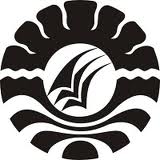 PENERAPAN MODEL PEMBELAJARAN EXAMPLE NON EXAMPLEPADA MATAPELAJARAN IPS  UNTUKMENINGKATKANHASIL BELAJAR SISWAKELAS VSD INPRES  TIDUNGKECAMATAN RAPPOCINIKOTA MAKASSARSKRIPSIDiajukanuntukMemenuhiSebagianPersyaratanGunaMemperolehGelarSarjanaPendidikanpada Program StudiPendidikan Guru SekolahDasarStrata Satu (S1) FakultasIlmuPendidikanUniversitasNegeri MakassarOlehFITRIANI134 704 1029PROGRAM STUDI PENDIDIKAN GURU SEKOLAH DASARFAKULTAS ILMU PENDIDIKANUNIVERSITAS NEGERI MAKASSAR2017PERNYATAAN KEASLIAN SKRIPSI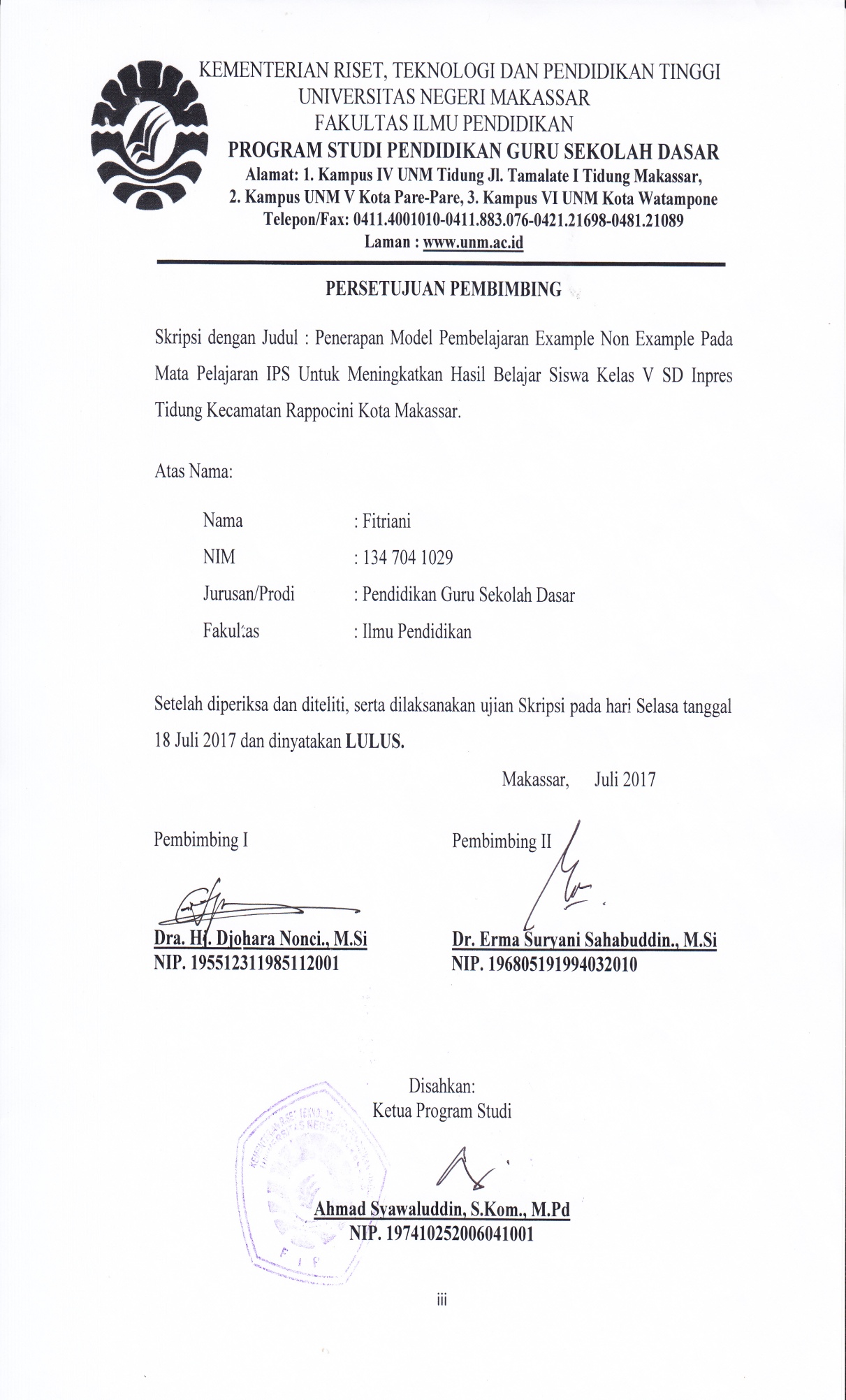 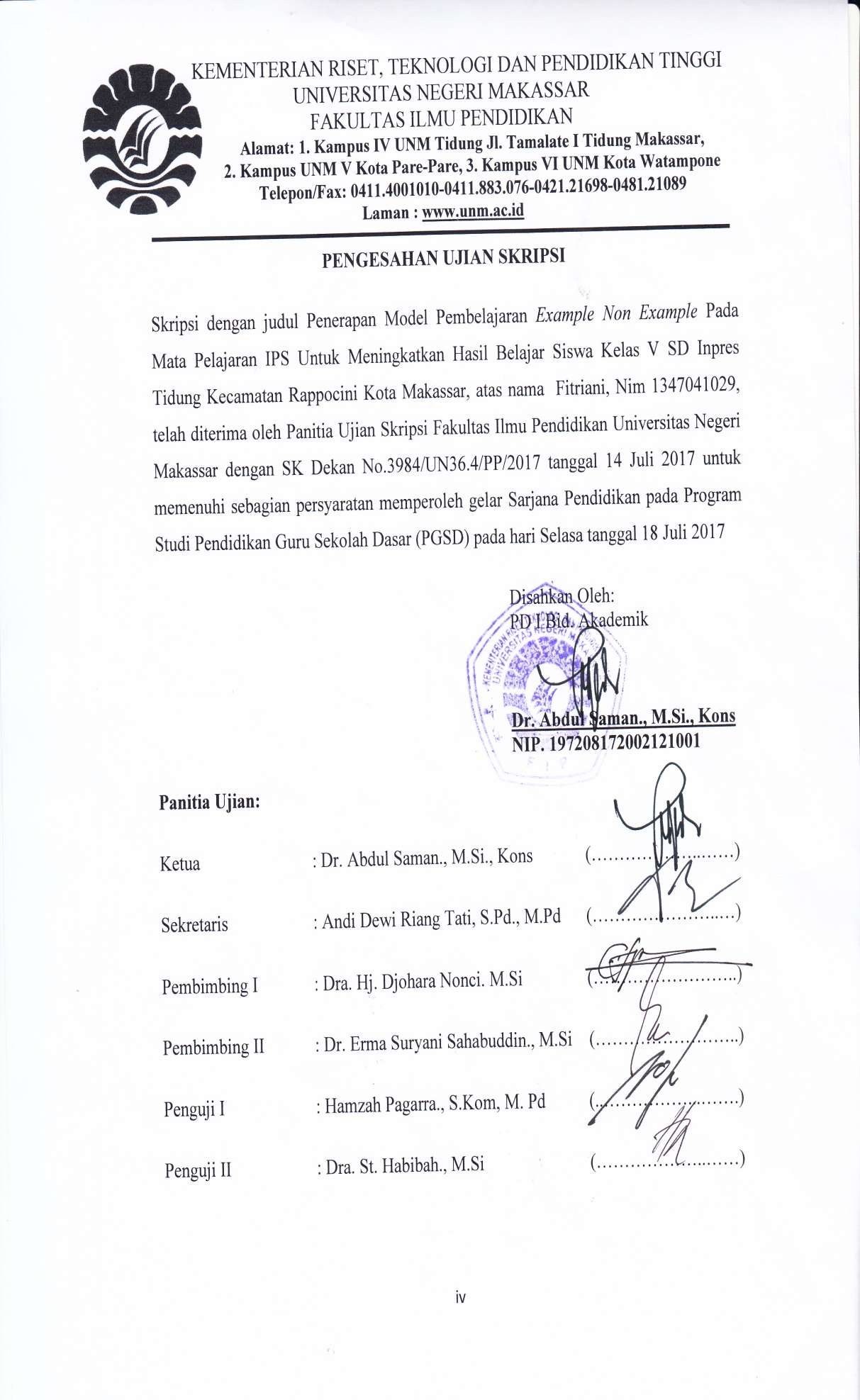 Saya yang bertandatangan di bawahini:Nama	: FitrianiNim	: 134 704 1029Program studi	: Pendidikan Guru SekolahDasarJudul	: Penerapanmodel pembelajaran example non example pada mata pelajaran IPS untuk meningkatkan hasil belajar siswa kelas VSD InpresTidung Kecamatan RappociniKota Makassar.Menyatakandengansebenarnyabahwaskripsi yang sayatulisinibenarmerupakanhasilkaryasayasendiridanbukanmerupakanpengambilalihantulisanataupikiran orang lain yang sayaakuisebagaihasiltulisanataupikiransendiri.Apabiladikemudianhariterbuktiataudapatdibuktikanbahwaskripsiinihasiljiplakanataumengandungunsurplagiat, makasayabersediamenerimasanksiatasperbuatantersebutsesuaiketentuan yang berlaku.Makassar,   Juli2017Yang MembuatPernyataan,FitrianiNIM. 134 704 1029MOTOSetiappekerjaanadalahibadah, kerjakanlahdengansepenuhhatidanbertanggungjawab.Tiada kata menyerahatauberputusasauntukmencapaisuatutujuan.(Fitriani, 2017)DenganSegalaKerendahanHatiKuperuntukkanKaryainiKepadaAlmamater, BangsadanAgamakuKepadaAyahanda, Ibunda, danSaudara-saudarikuTercintayangdenganTulusdanIkhlasSelaluBerdoadanMembantuBaikMorilMaupunMateril demi KeberhasilanPenulisSemoga Allah SWT MemberikanRahmatdanKarunianyaABSTRAKFitriani.2017. PenerapanModel Pembelajaran Example Non Examplepada Mata Pelajaran IPSuntuk Meningkatkan Hasil Belajar Siswa kelas VSD InpresTidung Kecamatan RappociniKota Makassar. Skripsi.DibimbingolehDra.Hj. DjoharaNonci, M.SidanDr. Erma SuryaniSahabuddin, M.Si. Program StudiPendidikan Guru SekolahDasarFakultasIlmuPendidikanUniversitasNegeri Makassar.Masalah dalam penelitian ini adalah rendahnya hasil belajar siswa pada mata pelajaran IPS. Rumusanmasalahadalahbagaimanakahpenerapanmodel pembelajaran example non examplepadamatapelajaran IPS untukmeningkatkanhasilbelajarsiswakelas VSD InpresTidung Kecamatan RappociniKota Makassar.Tujuanpenelitianadalahmendeskripsikanpenerapanmodel pembelajaran example non examplepadamatapelajaran IPS untukmeningkatkanhasilbelajarsiswakelas VSD InpresTidung Kecamatan RappociniKota Makassar.Pendekatan yang digunakanadalahpendekatankualitatifdanjenispenelitianiniadalahpenelitiantindakankelas yang dilaksanakansebanyakduasiklusdansetiapsiklus dilaksanakandua kali pertemuan.Setiapsiklusmelaluitahapperencanaan, tahappelaksanaan, tahapobservasidantahaprefleksi.Fokuspenelitianiniadalahpenerapanmodel pembelajaran example non exampledanhasilbelajarsiswa.Setting penelitian ini bertempat di kelasV SD Inpres Tidung Kecamatan Rappocini Kota Makassardengan subyek penelitian sebanyak 24 siswa. Teknikpengumpulan data denganmenggunakanteknikdokumentasi,observasidantes.Teknikanalisis data yang digunakanadalahkualitatif deskripitif.Hasilpenelitianmenunjukkanhasil observasi guru pada siklus I berada pada kategori cukup (C) dan siklus IImengalamipeningkatan berada pada kategori baik (B).Hasil observasi siswa siklus I berada pada kategori kurang (K) dan siklus II mengalamipeningkatanberada pada kategoribaik (B).Sedangkannilaihasilbelajarsiswa padasiklus I beradapadakategoricukup (C) dansiklus II mengalamipeningkatandanberadapadakategorisangatbaik(SB).Kesimpulannyabahwadenganmenerapkan model pembelajaranexample non exampledapat meningkatkan hasilbelajarsiswapadamatapelajaran IPS pada siswa kelasV SD Inpres Tidung Kecamatan Rappocini Kota Makassar.PRAKATAAlhamdulillahirroobil’alamin, pujisyukurpenulispanjatkankehadiratAllah SubhanahuWata’ala.Satu-satunyaDzat yang berhakmenerimanya, dan yang mempunyaikekuatanmemberikansegenapkaruniapadasemuahambanya, sehinggapenulisdapatmenyelesaikanskripsidenganjudul: Penerapanmodel pembelajaran example non example pada mata pelajaran IPS untuk meningkatkan hasil belajar siswa kelas VSD InpresTidung Kecamatan RappociniKota Makassar.PenulisanskripsiinimerupakansalahsatusyaratuntukmenyelesaikanstudidanmendapatgelarSarjanaPendidikan (S.Pd) pada Program StudiPendidikan Guru SekolahDasarFakultasIlmuPendidikanUniversitasNegeri Makassar.PenulismenyadaribahwaskripsiinitidakmungkinterwujudtanpabantuandanbimbingandariberbagaipihakolehkarenaitupenulismenyampaikanterimakasihkepadaIbuDra.Hj. DjoharaNonci, M.SisebagaipembimbingI danIbuDr. Erma SuryaniSahabuddin, M.Sisebagaipembimbing IIyang telahmemberikanbimbingandanarahandengantulusikhlassehinggaskripsiinidapatdiselesaikan.Penulisjugamenyampaikanucapanterimakasihkepada:Prof. Dr. H. Husain Syam, M.TP. sebagaiRektorUniversitasNegeri Makassar yang telahmemberikanpeluanguntukmengikuti proses perkuliahanpada program Pendidikan Guru SekolahDasarFakultasIlmuPendidikanUniversitasNegeri Makassar.Dr. Abdullah Sinring, M.Pd. sebagaiDekan; Dr. Abdul Saman, M.Si,. Kons. sebagai PD. I; Drs. Muslimin, M.Edsebagai PD II; Dr. Pataufi, S.Pd,. M.Si. sebagai PD III dan Dr. Parwoto,. M.Pd; sebagai PD IVFakultasIlmuPendidikanUniversitasNegeri Makassar yang telahmemberikanlayanananakademik, administrasidankemahasiswaanselama proses pendidikandanpenyelesaianstudi.Ahmad Syawaluddin, S.Kom,.M.PdsebagaiKetua Program StudidanMuh. Irfan, S.Pd.,M.Pd. sebagaisekretaris Program Studi PGSD FakultasIlmuPendidikanUniversitasNegeri Makassar yang denganpenuhperhatianmemberikanbimbingandanmemfasilitasipenulisselama proses perkuliahan.Bapak/ibudosen Program Studi PGSD Makassar FIP UNM yang telahmemberikanberbagaimacamilmupengetahuan yang takternilaidibangkukuliah.AyahandaH. Hartawan, S.PddanIbundaHj. Jumasang, S.Pdyang sangatberjasadalamkehidupanpenulis yang tidakdapatdiuraikansatupersatudansenantiasamenyertaidengandoa, membimbing, memotivasidemi kesuksesananandaselamamelaksanakanpendidikan. Saudaraku yang tercinta yang telahmemberikandoadandukungankepadaadindaselamapendidikankhususnyaatasbantuannyabaikberupamorilmaupunmaterilselamapenyusunanskripsiini.Baso. S.PdsebagaikepalaSD InpresTidung Kecamatan RappociniKota Makassar yang telahbanyakmembantuselamapenelitian.Dewan guru danstafSD InpresTidung Kecamatan RappociniKota Makassar yang membantuselamapenelitian.Siswakelas V SD InpresTidung Kecamatan RappociniKota Makassar, selakusubjekpenelitian yang telahikutsertadalampenelitianini.Atasbantuandariberbagaipihak, penulishanyadapatmemanjatkandoakehadirat Allah SWT, semogasegalabantuan yang telahdiberikanmendapatpahala. Akhirnyasemogaskripsiinidapatbermanfaatbagisemua, Amin yaRobbalAlamin.Makassar,     Juli 2017Penulis,DAFTAR ISIHalamanHALAMAN SAMPULHALAMAN JUDUL 	iiHALAMAN PERSETUJUAN PEMBIMBING	.iiiPENGESAHAN UJIAN SKRIPSI                                       ivPERNYATAAN KEASLIAN SKRIPSI 	.vMOTO	.viABSTRAK	.viiKATA PENGANTAR 	.viiiDAFTAR ISI 	.xiDAFTAR TABEL 	xiiiDAFTAR GAMBAR  	.xivDAFTAR LAMPIRAN	.xvBAB I  PENDAHULUAN Latar Belakang Masalah  	...1Rumusan Masalah 	..5Tujuan Penelitian 	..5Manfaat Hasil Penelitian 	..6BAB II KAJIAN PUSTAKA, KERANGKA PIKIR, DAN HIPOTESIS TINDAKANKajian Pustaka	.7Kerangka Pikir	16Hipotesis Tindakan 	18BAB III METODE PENELITIANPendekatan dan Jenis Penelitian	19Fokus Penelitian	20Setting dan Subyek Penelitian	20RancanganTindakan	21TeknikPengumpulan Data 	24TeknikAnalisis DatadanIndikatorKeberhasilan	24BAB IV  HASIL PENELITIAN DAN PEMBAHASANHasil Penelitian 	28PembahasanHasilPenelitian	54BAB V  KESIMPULAN DAN SARANKesimpulan 	58Saran	58DAFTAR PUSTAKA  	60LAMPIRAN-LAMPIRAN 	60RIWAYAT HIDUP	152DAFTAR TABELNomor				          Judul				Halaman3.1        IndikatorKeberhasilanProses Guru dan Siswa	263.2IndikatorKeberhasilanTes Hasil Belajar Siswa	264.1        Data DeskripsiFrekuensiNilaiTesHasilBelajarSiswa Siklus I   	384.2Data DeskripsiKetuntasanHasilBelajarSiswa Siklus I 	394.3Data DeskripsiFrekuensiNilaiTesHasilBelajarSiswa Siklus II.......	514.4Data DeskripsiKetuntasanHasilBelajar Siswa Siklus II 	52DAFTAR GAMBAR/BAGANNomor				Judul                         Halaman2.1. KerangkaPikirPenelitianTindakanKelas	183.1. Alur Penelitian Tindakan Kelas 	21DAFTAR LAMPIRANNomor				Judul				Halaman Silabus Siklus I Pertemuan I	63      Silabus Siklus I Pertemuan II	65Silabus Siklus II Pertemuan I	67      Silabus Siklus II Pertemuan II	69Rencana Pelaksanaan Pembelajaran (RPP) Siklus I Pertemuan I 	71Rencana Pelaksanaan Pembelajaran (RPP) Siklus I Pertemuan II	74Rencana Pelaksanaan Pembelajaran (RPP) Siklus II Pertemuan I	77Rencana Pelaksanaan Pembelajaran (RPP) Siklus II Pertemuan II	80      Lembar Kerja Siswa Siklus I	.83      Lembar Kerja Siswa Siklus II	.84Soal Tes Hasil Belajar Siklus I 	. 85      Soal Tes Hasil Belajar Siklus II	.88Hasil Observasi Pembelajaran Aspek Guru Siklus I	91Hasil Observasi Pembelajaran Aspek Guru Siklus II...97Hasil Observasi Pembelajaran Aspek Siswa Siklus I	.103Hasil Observasi Pembelajaran Aspek Siswa Siklus II	.113      Data Hasil Tes Belajar Siswa Siklus I 	.123      Data Hasil Tes Belajar Siswa Siklus II 	.126      Rekapitulasi Nilai Tes Akhir Siklus I dan II 	. 129Diagram PerbandinganSiklus I dan Siklus II	.131      Dokumentasi  Penelitian	.132Surat Ijin Penelitian dari Universitas Negeri Makassar 	.137Surat Ijin Penelitian dari PermodalanProvinsi Sulawesi Selatan	.138Surat Ijin Penelitian dari Pemerintah Kota Makassar 	.139Surat Ijin Penelitian dari Dinas Pendidikan Kota Makassar 	.140Surat Keterangan Telah Melaksanakan Penelitian	.141      Riwayat Hidup  	.152